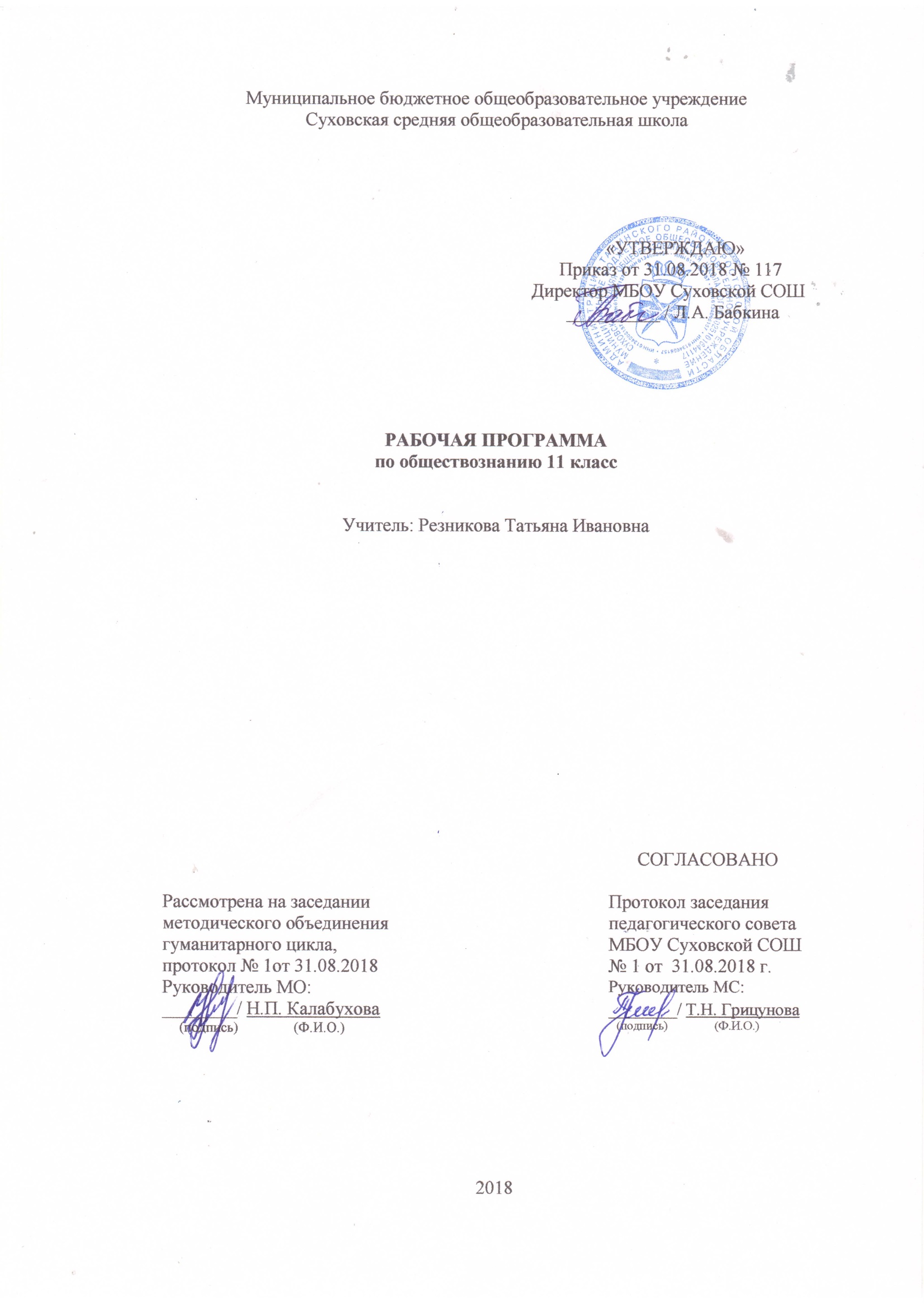 Планируемые образовательные результаты изучения учебного предмета«Обществознание»Результаты изучения курса «Обществознание»   полностью соответствуют стандарту. Требования направлены на реализацию деятельностного, практикоориентированного и личностно ориентированного подходов; освоение учащимися интеллектуальной и практической деятельности; овладение знаниями и умениями, востребованными в повседневной жизни, позволяющими ориентироваться в социальной среде, делать сознательный выбор в условиях альтернатив.Рубрика «Знать/понимать» включает требования к учебному материалу, который усваивается и осознанно воспроизводится учащимися.Рубрика «Уметь» включает требования, основанные на более сложных видах деятельности, в том числе творческой: характеризовать, анализировать, объяснять, раскрывать на примерах, осуществлять поиск социальной информации, оценивать, формулировать собственные суждения и т.д. В рубрике «Использовать приобретенные знания и умения в практической деятельности и повседневной жизни» представлены требования, выходящие за рамки учебного процесса и нацеленные на решение разнообразных жизненных задач.Некоторые результаты обучения могут быть определены как прогнозируемые и не подлежат непосредственной проверке, поскольку связаны с личностными чертами и мировоззренческими установками выпускников.В результате изучения обществознания (включая экономику и право) на базовом уровне ученик должен:Знать/понимать• биосоциальную сущность человека, основные этапы и факторы социализации личности, место и рольчеловека в системе общественных отношений;• тенденции развития общества в целом как сложной динамичной системы, а также важнейших социальных институтов;• необходимость регулирования общественных отношений, сущность социальных норм, механизмы правового регулирования;• особенности социально-гуманитарного познания.Уметь:• характеризовать основные социальные объекты, выделяя их существенные признаки, закономерности развития;• анализировать актуальную информацию о социальных объектах, выявляя их общие черты и различия;устанавливать соответствия между существенными чертами и признаками изученных социальных явлений и обществоведческими терминами и понятиями;• объяснять: причинно-следственные и функциональные связи изученных социальных объектов (включаявзаимодействия человека и общества, важнейших социальных институтов, общества и природной среды, обществаи культуры, взаимосвязи подсистем и элементов общества);• раскрывать на примерах изученные теоретические положения и понятия социально-экономических игуманитарных наук;• осуществлять поиск социальной информации, представленной в различных знаковых системах (текст,схема, таблица, диаграмма, аудиовизуальный ряд); извлекать из неадаптированных оригинальных текстов( правовых, научно-популярных, публицистических и др. ) знания по заданным темам; систематизировать, анализировать и обобщать неупорядоченную социальную информацию; различать в ней факты и мнения, аргументы и выводы;• оценивать действия субъектов социальной жизни, включая личности, группы, организации, с точки зрения социальных норм, экономической рациональности;• формулировать на основе приобретенных обществоведческих знаний собственные суждения и аргументы по определенным проблемам;• подготовить устное выступление, творческую работу по социальной проблематике;• применять социально-экономические и гуманитарные знания в процессе решения познавательныхзадач по актуальным социальным проблемам.Использовать приобретенные знания и умения в практической деятельности и повседневной жизни для:• успешного выполнения типичных социальных ролей; сознательного взаимодействия с различными социальными институтами;• совершенствования собственной познавательной деятельности;• критического восприятия информации, получаемой в межличностном общении и в массовой коммуникации; осуществления самостоятельного поиска, анализа и использования собранной социальной информации.• решения практических жизненных проблем, возникающих в социальной деятельности;• ориентировки в актуальных общественных событиях, определения личной гражданской позиции;• предвидения возможных последствий определенных социальных действий;• оценки происходящих событий и поведения людей с точки зрения морали и права;• реализации и защиты прав человека и гражданина, осознанного выполнения гражданских обязанностей;• осуществления конструктивного взаимодействия людей с разными убеждениями, культурными ценностями и социальным положением.Содержание курса  в рамках учебного  предмета «Обществознание»11 класс (68 (69 часов)Раздел I. Экономика (16 часов)Те м а 1. Что такое экономика (1 час)Экономика и экономическая наука.Основные понятия: экономика, макроэкономика, микроэкономика, экономические законы.Материал учебника: §1. Что изучает экономика.Те м а 2. Факторы производства (1 час)Факторы производства и факторные доходы.Основные понятия: ресурсы, факторы производства, труд, земля, капитал, управление (менеджмент), информация, факторные доходы, рантье, производство, отрасль, предприятие, маркетинг.Материал учебника: § 2. Факторы производства.Те м а 3. Современный рынок (3 часа)Спрос и предложение. Рыночные структуры. Рынки сырья и материалов, товаров и услуг, капиталов, труда, их специфика. Рыночные отношения в современной экономике.Совершенная и несовершенная конкуренция. Политика защиты конкуренции и антимонопольное законодательство. Естественные монополии, их роль и значение в экономике России. Экономические и бухгалтерские издержки и прибыль. Постоянные и переменные издержки. Основные источники финансирования бизнеса. Фондовый рынок, его инструменты. Акции, облигации и другие ценные бумаги. Финансовый рынок. Особенности развития фондового рынка в России.Основные понятия: рыночная экономика, товар, услуги, потребитель, деньги, спрос, предложение, цена, себестоимость, рынок, рыночная инфраструктура, конкуренция, совершенная конкуренция, олигополия, монополия, ипотечный кредит, ценные бумаги, фондовый рынок, акция, облигация.Материал  учебника:  §  3.  Спрос  и  предложение.  Рынок. § 4. Конкуренция и ее виды. § 5. Издержки производства и прибыль. Финансирование бизнеса.Те м а 4. Измерители экономического развития (3 часа)Экономическая деятельность и ее измерители. Понятие ВВП. Экономический рост и развитие. Экономические циклы. Общественные блага. Банковская система. Роль ЦБ в банковской системе России. Финансовые институты. Виды, причины и последствия инфляции.Основные понятия: добавленная стоимость, валовый внутренний продукт, экономический рост, экономическое развитие, экономические циклы, рецессия, депрессия, общественные блага, социальное государство, социальные программы, инфляция, дефляция, эмиссия, банк.Материал учебника: § 6. Экономический рост и    развитие. § 7. Общественные блага и социальное государство. § 8. Инфляция. Банки.Те м а 5. Государство и экономика (2 часа)Роль государства в экономике. Внешние эффекты. Налоговая система в РФ. Виды налогов. Функции налогов. Налоги, уплачиваемые предприятиями. Основы денежной и бюджетной политики государства. Кредитно-финансовая политика. Государственный бюджет. Государственный долг.Основные понятия: внешние эффекты экономической деятельности, налог, акциз, государственный бюджет, государственный долг, внутренний долг, внешний долг.Материал учебника: § 9. Экономические функции государства. Налоговая система. § 10. Государственный бюджет и государственный долг.Те м а 6. Труд (1 час)Рынок труда. Безработица и государственная политика в области занятости в России.Основные понятия: рынок труда, занятость, безработица, биржа труда, служба занятости населения.Материал учебника: § 11. Рынок труда, занятость, безработица.Те м а 7. Особенности современной экономики России (1 час)Особенности современной экономики России. Экономическая политика Российской Федерации.Основные понятия: переходная экономика, золотовалютные резервы, Стабилизационный фонд.Материал учебника: § 12. Особенности современной экономики России.Те м а 8. Мировая экономика и международная торговля (1 час)Мировая экономика. Государственная политика в области международной торговли. Глобальные экономические проблемы.Основные понятия: мировая экономика, вывоз капитала, мировое хозяйство, международная торговля, экспорт, импорт, протекционизм.Материал учебника: § 13. Мировая экономика и международная торговля.Повторение и обобщение (2 часа) обобщающий контроль (1 час)Раздел II. Политика (14 часов)Те м а 9. Власть и государство (6 часов)Понятие власти. Типология властных отношений. Политическая власть. Государство как главный институт политической власти. Функции государства. Политика как общественное явление. Политическая система, ее структура и сущность. Политическая деятельность. Политические цели и средства их достижения. Опасность политического экстремизма. Политический режим. Типология политических режимов. Демократия, ее основные ценности и признаки. Гражданское общество и государство. Проблемы формирования правового государства и гражданского общества в Российской Федерации.Основные понятия: политический институт, конституция, политическая система общества, власть, политическая власть, государственная власть, гражданское общество, правовое государство, государство, унитарное государство, федерация, кон- федерация, политический режим, форма правления, абсолютизм, тирания, диктатура, тоталитаризм, демократия, прямая демократия, представительная демократия.Материал учебника: § 14. Политическая система общества. § 15. Политическая власть, § 16. Гражданское общество и правовое государство. § 17. Государство. § 18. Политические режимы. § 19. Демократия.Те м а 10. Современный политический процесс (7 часов)Политическая элита, особенности ее формирования в современной России. Политическая идеология. Основные идейно- политические течения современности. Гражданские инициативы. Многопартийность. Политические партии и движения, их классификация. Роль партий и движений в современной России. Законодательное регулирование деятельности партий в Российской Федерации. Отличительные черты выборов в демократическом обществе. Роль средств массовой информации в политической жизни общества. Влияние СМИ на позиции избирателя во время предвыборных кампаний. Характер информации, распространяемой по каналам СМИ. Политический процесс. Особенности политического процесса в России. Избирательная кампания в Российской Федерации. Законодательство Российской Федерации о выборах.Основные понятия: политическая партия, политическая программа, политическая идеология, коммунизм, утопический социализм, социал-демократия, либерализм, консерватизм, фашизм, общественные движения, выборы, электорат, избирательная процедура, избирательная кампания, избирательная система, мажоритарная избирательная система, пропорциональная избирательная система, активное избирательное право, пассивное избирательное право, ценз, референдум, средства   массовой   информации,   избирательные   технологии, пропаганда, элита, политическая элита, контрэлита, политический процесс, политическое действие.Материал учебника: § 20-21. Политические партии и движения. § 22. Выборы: система и люди. § 23. Избирательные системы. § 24. «Четвертая власть». § 25. Политическая элита. § 26. Политический процесс. Особенности политического процесса в России.Обобщающий контроль (1 час)Раздел III. Правовое регулирование общественных отношений (20 часов)Те м а 11. Право в системе социальных норм. система российского права (2 часа)Право в системе социальных норм. Система российского права. Законотворческий процесс в Российской Федерации.Основные понятия: обычаи, религиозные нормы, моральные нормы, норма права, институт права, отрасль права, частное право. Публичное право, нормативный правовой акт, закон, правотворчество, парламентские слушания.Материал учебника: § 27. Право в системе социальных норм. Система российского права, § 28. Законотворческий процесс в Российской  Федерации.Те м а 12. Гражданство в Российской Федерации (3 часа)Гражданство в Российской Федерации. Основания приобретения  гражданства.  Права  и обязанности,  принадлежащие только гражданину. Воинская обязанность. Призыв на военную службу. Военная служба по контракту. Альтернативная гражданская служба. Права и обязанности налогоплательщиков. Юридическая ответственность за налоговые правонарушения. Право на благоприятную окружающую среду и способы его защиты. Экологические правонарушения. Природоохранные и природоресурсные нормы.Основные понятия: гражданство, российское гражданство, гражданин, иностранец, лицо без гражданства, двойное гражданство, правовой статус, компетенция, альтернативная гражданская служба, экологическое право, природоохранные нормы, природоресурсные нормы, экологические правонарушения.Материал учебника: § 29. Гражданство в Российской Феде- рации, § 30. Права и обязанности граждан России, § 31. Право на благоприятную окружающую среду и способы его защиты.Те м а 13. Правовое регулирование отношений в области образования (1 час)Законодательство РФ об образовании. Правила приема в образовательные учреждения профессионального образования. Порядок оказания платных образовательных услуг.Основные понятия: образование, государственные образовательные стандарты.Материал учебника: § 32. Правовое регулирование отношений в области образования.Те м а 14. Правовое регулирование гражданских правоотношений (4 часа)Субъекты гражданского права. Понятия юридического и физического лица. Организационно-правовые формы и право- вой режим предпринимательской деятельности.Имущественные права. Право собственности. Основания приобретения права собственности. Право на интеллектуальную собственность. Наследование. Неимущественные права: честь, достоинство, имя. Способы защиты имущественных и неимущественных прав.Основные понятия: гражданское право, договор, вещь. Информация, коммерческая тайна, государственная тайна, физическое лицо, гражданская правоспособность, гражданская дееспособность, юридическое лицо, предпринимательская деятельность, предприниматель, полное товарищество, товарищество на вере (коммандитное), общество с ограниченной ответственностью. Акционерное общество, кооператив, унитарное предприятие, право собственности, интеллектуальная собственность, патент.Материал учебника: § 33. Правовое регулирование гражданских правоотношений, § 34. Организационно-правовые нормы предпринимательской деятельности, § 35. Право собственности и его виды, § 36. Наследственное право.Те м а 15. Брачно-семейные правовые отношения (1 час)Порядок и условия заключения и расторжения брака. Право- вое регулирование отношений супругов. Права и обязанности родителей и детей.основные понятия: брак, семья, брачный договор.Материал учебника: § 37. Правовое регулирование отношений супругов.Те м а 16. Правовое регулирование трудовой деятельности (2 часа)Трудовое законодательство РФ. Занятость и трудоустройство. Порядок приема на работу, заключения и расторжения трудового договора.Основные понятия: трудовое право, трудовые правоотношения, коллективный договор, работник, работодатель, правила внутреннего трудового распорядка.Материал учебника: § 38-39. Правовое регулирование трудовой деятельности. Трудоустройство и занятость. Порядок взаимоотношений работников и работодателей.Те м а 17. Правовые основы социальной защиты и социального обеспечения (1 час)Правовые основы социальной защиты и социального обеспечения. Основные нормы социального страхования и пенсионная система.Основные понятия: социальное страхование, пенсия, страховой стаж, материнский (семейный) капитал.Материал учебника: § 40. Правовые основы социальной защиты и социального обеспечения.Те м а 18. Споры, порядок их рассмотрения (1 час)Споры, порядок их рассмотрения. Конституционное судопроизводство. Основные правила и принципы гражданского процесса.Основные понятия: правосудие, юрисдикция, инстанция, исковое заявление, истец, ответчик, доказательства.Материал учебника: § 41. Споры, порядок их рассмотрения.Те м а 19. Особенности административной юрисдикции (1 час)Особенности административной юрисдикции.Основные понятия: административная ответственность.Материал учебника: § 42. Особенности административного права.Те м а 20. Уголовный процесс (1 час)Особенности уголовного процесса. Виды уголовных наказаний и порядок их назначения.Основные понятия: уголовный процесс, ювенальная юстиция, заявление о преступлении, явка с повинной, понятой, потерпевший, обвиняемый, свидетель, уголовное наказание, конфискация имущества.Материал учебника: § 43. Уголовный процесс.Те м а 21. Международное право (2 часа)Понятие и система международного права. Взаимоотношения международного и национального права. Международная защита прав человека в условиях мирного и военного времени.Основные понятия: международное право, ратификация, международная организация, неправительственная международная организация, дискриминация. Международное гуманитарное право.Материал учебника: § 44. Международное право и международные организации, § 45. Международная защита прав человека в условиях мирного и военного времени.Обобщающий контроль (1 час) Повторение и обобщение. Подготовка к ЕГЭ (15 часов)Пробный ЕГЭ (4 часа)	Контрольно-измерительные материалыДля проведения входного, текущего и итогового контроля используются следующие методические пособия:Обществознание. Практикум:  учебное электронное издание. 8-11 класс / М.:  ООО «Марис»  НФПК «Новый диск», 2006. – 1 электр. опт. диск (CD-ROM).Обществознание. Тематические тесты. Редактор тестов. Локальная версия. / сост. Н.А. Скобелина. – Волгоград: Учитель, 2010. - 1 электр. опт. диск (CD-ROM).Задачник по обществознанию 10-11 классы/ Кравченко А.И. – М.: ТИД «Русское слово-РС», 2003Тесты по обществознанию к учебнику А.И. Кравченко, Е.А. Певцовой «Обществознание». 10-11 классы/ И.С. Хромова. – 4-е изд. – М.: ООО «Русское слово – учебник», 2011.Календарно-тематическое планированиеОбществознание 11 класс (69 часов)ПРИМЕЧАНИЕ:2 часа обществознания в 11 классе, приходящиеся на праздничные дни 08.03 и 09.05, провести дополнительно в дни отсутствия учителей-предметников по причине болезни или командировок (при отсутствии замещения).Наименование рабочей программы Аннотация к рабочей программеРабочая программа по предмету «Обществознание»Класс «11»Рабочая программа составлена на основе:- федерального государственного образовательного стандарта среднего  общего образования;- Обществознание: программа курса для 8-9  и 10-11 классов общеобразовательных учреждений / А.И. Кравченко. – 9-е изд. – М.: ООО «Русское слово – учебник», 2013- требований Основной образовательной программы СОО МБОУ Суховской СОШ;- положения о рабочей программе МБОУ Суховской СОШРабочая программа по предмету «Обществознание»Класс «11»Учебники: Обществознание: учебник для 11 класса общеобразовательных учреждений / А.И.Кравченко. – 2-е изд. – М. :  ООО  «Русское слово – учебник», 2014Рабочая программа по предмету «Обществознание»Класс «11»Количество   часов:  рабочая программа рассчитана на  69 часов в год  из расчета 2 часа в неделю   Рабочая программа по предмету «Обществознание»Класс «11»Цели программы:средствами учебного предмета активно развитие личности в период ранней юности, ее духовно-нравственной, политической и правовой культуры, экономического образа мышления, социального поведения, основанного на уважении закона и правопорядка, способности к личному самоопределению и самореализации; интереса к изучению социальных и гуманитарных дисциплин;воспитание общероссийской идентичности, гражданской ответственности, правового самосознания,  толерантности, приверженности гуманистическим и демократическим ценностям, закрепленным в Конституции Российской Федерации; освоение системы знаний об экономической и иных видах деятельности людей, об обществе, его сферах, правовом регулировании общественных отношений, необходимых для взаимодействия с социальной средой и выполнения типичных социальных ролей человека и гражданина, для последующего изучения социально-экономических и гуманитарных дисциплин в учреждениях системы среднего и высшего профессионального образования или для самообразования;овладение умениями получать и критически осмысливать социальную (в том числе экономическую и правовую) информацию, анализировать, систематизировать полученные данные; освоение способов познавательной, коммуникативной, практической деятельности, необходимых для участия в жизни гражданского общества и государства; формирование опыта применения полученных знаний и умений для решения типичных задач в области социальных  отношений;  гражданской и общественной деятельности, межличностных отношений, отношений между людьми различных национальностей и вероисповеданий, в семейно-бытовой сфере; для соотнесения своих действий и действий других людей с нормами поведения, установленными законом; содействия правовыми способами и средствами защите правопорядка в обществе№урокаТема урока ДатапланируемаяДатафактическаяДомашнее заданиеЭкономика (16 ч)Экономика (16 ч)Экономика (16 ч)Экономика (16 ч)Экономика (16 ч)1Что изучает экономика06.09§1 2Факторы производства07.09§23Спрос и предложение. Рынок13.09§34Конкуренция и ее виды14.09§45Издержки производства и прибыль. Финансирование бизнеса20.09§56Экономический рост и развитие21.09§67Общественные блага и социальное государство27.09§78Инфляция. Банки28.09§89Экономические функции государства. Налоговая система04.10§910Государственный бюджет и государственный долг05.10§1011Рынок труда, занятость, безработица11.10§1112Особенности современной экономики России12.10§1213Мировая экономика и международная торговля18.10§1314-15Повторение и обобщение по теме «Экономика»19.1025.1016Контрольная работа по теме: «Экономика»26.10Политика (14 ч)Политика (14 ч)Политика (14 ч)Политика (14 ч)Политика (14 ч)17Политическая система общества08.11§1418Политическая власть09.11§1519Гражданское общество и правовое государство15.11§ 1620Государство16.11§ 1721Политические режимы22.11§ 1822Демократия23.11§ 1923-24Политические партии и движения 29.1130.11§ 20-2125Выборы: система и люди06.12§ 2226Избирательные системы07.12§ 2327«Четвертая власть».13.12§ 2428Политическая элита14.12§ 2529Политический процесс. Особенности политического процесса в России20.12§ 2630Контрольная работа по теме: «Политика»21.12Право (20 ч)Право (20 ч)Право (20 ч)Право (20 ч)Право (20 ч)31Право в системе социальных норм. Система российского права27.12§ 2732Законотворческий процесс в Российской  Федерации28.12§ 2833Гражданство в Российской Федерации 11.01§ 2934Права и обязанности граждан России17.01§ 3035Право на благоприятную окружающую среду и способы его защиты18.01§ 3136Правовое регулирование отношений в области образования24.01§ 3237Правовое регулирование гражданских правоотношений 25.01§ 3338Организационно-правовые нормы предпринимательской деятельности31.01§ 3439Право собственности и его виды01.02§ 3540Наследственное право07.02§ 3641Правовое регулирование отношений супругов08.02§ 3742-43Правовое регулирование трудовой деятельности. Трудоустройство и занятость. Порядок взаимоотношений работников и работодателей14.0215.02§ 38-3944Правовые основы социальной защиты и социального обеспечения21.02§ 4045Споры, порядок их рассмотрения22.02§ 4146Особенности административного права28.02§ 4247Уголовный процесс01.03§ 4348Международное право и международные организации07.03§ 4449Международная защита прав человека в условиях мирного и военного времени08.03§ 4550Контрольная работа по теме: «Право»14.0351-52Повторение и обобщение по теме «Человек и общество». Подготовка к ЕГЭ. 15.0321.0353-54Повторение и обобщение по теме «Социальные отношения». Подготовка к ЕГЭ22.0304.0455-56Повторение и обобщение по теме «Духовная культура». Подготовка к ЕГЭ05.0411.0457-59Повторение и обобщение по теме «Экономика». Подготовка к ЕГЭ12.0418.0419.0460-62Повторение и обобщение по теме «Политика». Подготовка к ЕГЭ25.0426.0402.0563-65Повторение и обобщение по теме «Право». Подготовка к ЕГЭ03.0509.0510.0566-69Пробный ЕГЭ по обществознанию 16.05ИТОГО: 69 часовИТОГО: 69 часовИТОГО: 69 часовИТОГО: 69 часовИТОГО: 69 часов